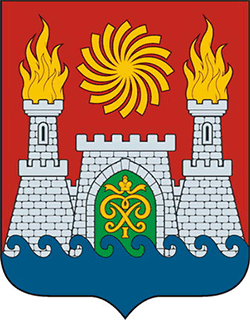 МУНИЦИПАЛЬНОЕ БЮДЖЕТНОЕ ДОШКОЛЬНОЕ ОБРАЗОВАТЕЛЬНОЕ УЧРЕЖДЕНИЕ«Центр развития ребенка - детский сад № 49»Республика Дагестан г. Махачкала 367030 ,ул. Ирчи-Казака ,8,тел. 62-90-06______                       e-mail : mkl-mdou49@yandex.ru, ИНН :0561056930, КПП : 057101001, ОГРН : 1070561002203                                                             ПРИКАЗ № 29 -П                           02.09.2021        О назначении лиц, ответственных за отбор и хранение суточных  проб   на пищеблоке в МБДОУ Детский сад № 49           В соответствии с п.14.24 СанПин 2.4.1.3049-13 «санитарно-эпидемиоогические требования к устройству , содержанию и организации работы дошкольных образовательных организаций» и в целях обеспечения контроля приготовления пищи для детей, обеспечение отбора и хранения суточных проб  в МБДОУ Детский сад № 49ПРИКАЗЫВАЮ:1.   Назначить ответственным за отбор и хранение суточных проб     шеф-повара  Бамматову Гамият Надыровну ;2.  Суточную пробу отбирать в обьёме : порционные блюда – в полном обьёме , холодные закуски, первые блюда, гарниры  и напитки (третьи блюда) - в количестве не менее 100 гр., порционные вторые блюда , биточки, котлеты,  бутерброды  и т. д. оставляют поштучно, целиком (в обьёме  одной порции);Пробу отбирать стерильными или прокипячёнными ложками в стерильную или прокипячённую стеклянную посуду с плотно закрывающимися крышками , все блюда помещаются в отдельную посуду и сохраняются в течение не менее 48 часов при температуре +2 - +6 0С. Посуду с пробами маркировать с указанием  наменования приёма пищи и датой отбора .           4. Контроль правильности отбора и хранения суточных проб                  осуществлять кладовщику Казиевой Л,С.          5.  Контроль за  исполнением  настоящего приказа оставляю за собой.                С приказом ознакомлены:       Бамматова Г.Н.                                                                      Казиева Л.С. 